Филиал Муниципального автономного общеобразовательного учреждения«Прииртышская средняя общеобразовательная школа» - «Полуяновская средняя общеобразовательная школа»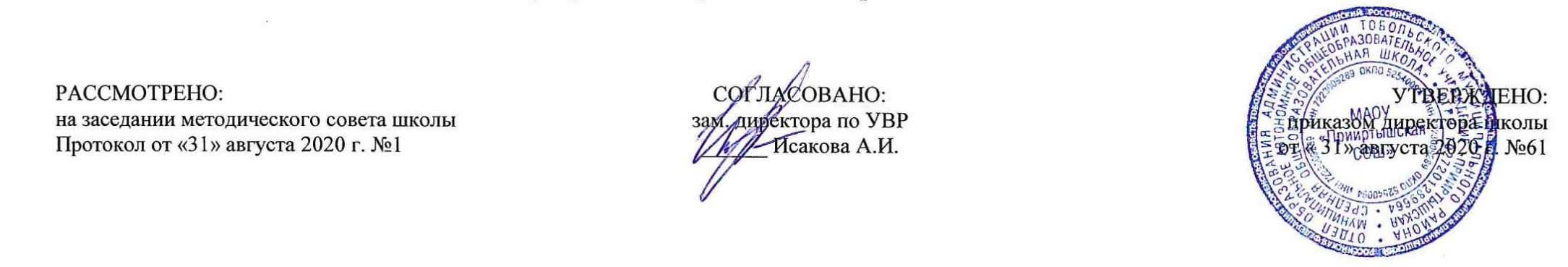 РАБОЧАЯ ПРОГРАММАпо химии для 9 классана 2020-2021 учебный годПланирование составлено в соответствиис ФГОС ОООСоставитель программы: Лазарева Эльвира Алиаскаровна, учитель химии высшей квалификационной категорииД. Полуянова2020 год    Планируемые результаты освоения учебного предмета «Химия»формирование первоначальных систематизированных представлений о веществах, их превращениях и практическом применении; овладение понятийным аппаратом и символическим языком химии;осознание объективной значимости основ химической науки как области современного естествознания, химических превращений неорганических и органических веществ как основы многих явлений живой и неживой природы; углубление представлений о материальном единстве мира;овладение основами химической грамотности: способностью анализировать и объективно оценивать жизненные ситуации, связанные с химией, навыками безопасного обращения с веществами, используемыми в повседневной жизни; умением анализировать и планировать экологически безопасное поведение в целях сохранения здоровья и окружающей среды;формирование умений устанавливать связи между реально наблюдаемыми химическими явлениями и процессами, происходящими в микромире, объяснять причины многообразия веществ, зависимость их свойств от состава и строения, а также зависимость применения веществ от их свойств;приобретение опыта использования различных методов изучения веществ: наблюдения за их превращениями при проведении несложных химических экспериментов с использованием лабораторного оборудования и приборов;формирование представлений о значении химической науки в решении современных экологических проблем, в том числе в предотвращении техногенных и экологических катастроф;для слепых и слабовидящих обучающихся: владение правилами записи химических формул с использованием рельефно-точечной системы обозначений Л. Брайля;для обучающихся с ограниченными возможностями здоровья: владение основными доступными методами научного познания, используемыми в химии.Выпускник научится:характеризовать основные методы познания: наблюдение, измерение, эксперимент;описывать свойства твердых, жидких, газообразных веществ, выделяя их существенные признаки;раскрывать смысл основных химических понятий «атом», «молекула», «химический элемент», «простое вещество», «сложное вещество», «валентность», «химическая реакция», используя знаковую систему химии;раскрывать смысл законов сохранения массы веществ, постоянства состава, атомно-молекулярной теории;различать химические и физические явления;называть химические элементы;определять состав веществ по их формулам;определять валентность атома элемента в соединениях;определять тип химических реакций;называть признаки и условия протекания химических реакций;выявлять признаки, свидетельствующие о протекании химической реакции при выполнении химического опыта;составлять формулы бинарных соединений;составлять уравнения химических реакций;соблюдать правила безопасной работы при проведении опытов;пользоваться лабораторным оборудованием и посудой;вычислять относительную молекулярную и молярную массы веществ;вычислять массовую долю химического элемента по формуле соединения;вычислять количество, объем или массу вещества по количеству, объему, массе реагентов или продуктов реакции;характеризовать физические и химические свойства простых веществ: кислорода и водорода;получать, собирать кислород и водород;распознавать опытным путем газообразного вещества: кислород, водород;раскрывать смысл закона Авогадро;раскрывать смысл понятий «тепловой эффект реакции», «молярный объем»;характеризовать физические и химические свойства воды;раскрывать смысл понятия «раствор»;вычислять массовую долю растворенного вещества в растворе;приготовлять растворы с определенной массовой долей растворенного вещества;называть соединения изученных классов неорганических веществ;характеризовать физические и химические свойства основных классов неорганических веществ: оксидов, кислот, оснований, солей;определять принадлежность веществ к определенному классу соединений;составлять формулы неорганических соединений изученных классов;проводить опыты, подтверждающие химические свойства изученных классов неорганических веществ;распознавать опытным путем растворов кислот и щелочей по изменению окраски индикатора;характеризовать взаимосвязь между классами неорганических соединений;раскрывать смысл Периодического закона Д.И. Менделеева;объяснять физический смысл атомного (порядкового) номера химического элемента, номеров группы и периода в периодической системе Д.И. Менделеева;объяснять закономерности изменения строения атомов, свойств элементов в пределах малых периодов и главных подгрупп;характеризовать химические элементы (от водорода до кальция) на основе их положения в периодической системе Д.И. Менделеева и особенностей строения их атомов;составлять схемы строения атомов первых 20 элементов периодической системы Д.И. Менделеева;раскрывать смысл понятий: «химическая связь», «электроотрицательность»;характеризовать зависимость физических свойств веществ от типа кристаллической решетки;определять вид химической связи в неорганических соединениях;изображать схемы строения молекул веществ, образованных разными видами химических связей;раскрывать смысл понятий «ион», «катион», «анион», «электролиты», «неэлектролиты», «электролитическая диссоциация», «окислитель», «степень окисления» «восстановитель», «окисление», «восстановление»;определять степень окисления атома элемента в соединении;раскрывать смысл теории электролитической диссоциации;составлять уравнения электролитической диссоциации кислот, щелочей, солей;объяснять сущность процесса электролитической диссоциации и реакций ионного обмена;составлять полные и сокращенные ионные уравнения реакции обмена;определять возможность протекания реакций ионного обмена;проводить реакции, подтверждающие качественный состав различных веществ;определять окислитель и восстановитель;составлять уравнения окислительно-восстановительных реакций;называть факторы, влияющие на скорость химической реакции;классифицировать химические реакции по различным признакам;характеризовать взаимосвязь между составом, строением и свойствами неметаллов;проводить опыты по получению, собиранию и изучению химических свойств газообразных веществ: углекислого газа, аммиака;распознавать опытным путем газообразного вещества: углекислый газ и аммиак;характеризовать взаимосвязь между составом, строением и свойствами металлов;называть органические вещества по их формуле: метан, этан, этилен, метанол, этанол, глицерин, уксусная кислота, аминоуксусная кислота, стеариновая кислота, олеиновая кислота, глюкоза;оценивать влияние химического загрязнения окружающей среды на организм человека;грамотно обращаться с веществами в повседневной жизниопределять возможность протекания реакций некоторых представителей органических веществ с кислородом, водородом, металлами, основаниями, галогенами.Выпускник получит возможность научиться:выдвигать и проверять экспериментально гипотезы о химических свойствах веществ на основе их состава и строения, их способности вступать в химические реакции, о характере и продуктах различных химических реакций;характеризовать вещества по составу, строению и свойствам, устанавливать причинно-следственные связи между данными характеристиками вещества;составлять молекулярные и полные ионные уравнения по сокращенным ионным уравнениям;прогнозировать способность вещества проявлять окислительные или восстановительные свойства с учетом степеней окисления элементов, входящих в его состав;составлять уравнения реакций, соответствующих последовательности превращений неорганических веществ различных классов;выдвигать и проверять экспериментально гипотезы о результатах воздействия различных факторов на изменение скорости химической реакции;использовать приобретенные знания для экологически грамотного поведения в окружающей среде;использовать приобретенные ключевые компетенции при выполнении проектов и учебно-исследовательских задач по изучению свойств, способов получения и распознавания веществ;объективно оценивать информацию о веществах и химических процессах;критически относиться к псевдонаучной информации, недобросовестной рекламе в средствах массовой информации;осознавать значение теоретических знаний по химии для практической деятельности человека;создавать модели и схемы для решения учебных и познавательных задач; понимать необходимость соблюдения предписаний, предлагаемых в инструкциях по использованию лекарств, средств бытовой химии и др.Содержание учебного предмета «Химия»Повторение основных вопросов курса 8 класса и введение в курс 9 класса (7 часов)Строение атома: ядро, энергетический уровень. Состав ядра атома: протоны, нейтроны. Изотопы. Периодический закон Д.И. Менделеева. Периодическая система химических элементов Д.И. Менделеева. Физический смысл атомного (порядкового) номера химического элемента, номера группы и периода периодической системы. Строение энергетических уровней атомов первых 20 химических элементов периодической системы Д.И. Менделеева. Закономерности изменения свойств атомов химических элементов и их соединений на основе положения в периодической системе Д.И. Менделеева и строения атома. Значение Периодического закона Д.И. Менделеева.Тема 1. Металлы (5 часов)Положение металлов в периодической системе химических элементов Д.И. Менделеева. Металлы в природе и общие способы их получения. Общие физические свойства металлов. Общие химические свойства металлов: реакции с неметаллами, кислотами, солями. Электрохимический ряд напряжений металлов. Щелочные металлы и их соединения. Щелочноземельные металлы и их соединения. Алюминий. Амфотерность оксида и гидроксида алюминия. Железо. Соединения железа и их свойства: оксиды, гидроксиды и соли железа (II и III).Решение экспериментальных задач по теме «Металлы и их соединения».Тема 2. Неметаллы (29 часов)Положение неметаллов в периодической системе химических элементов Д.И. Менделеева. Общие свойства неметаллов. Галогены: физические и химические свойства. Соединения галогенов: хлороводород, хлороводородная кислота и ее соли. Сера: физические и химические свойства. Соединения серы: сероводород, сульфиды, оксиды серы. Серная, сернистая и сероводородная кислоты и их соли. Азот: физические и химические свойства. Аммиак. Соли аммония. Оксиды азота. Азотная кислота и ее соли. Фосфор: физические и химические свойства. Соединения фосфора: оксид фосфора (V), ортофосфорная кислота и ее соли. Углерод: физические и химические свойства. Аллотропия углерода: алмаз, графит, карбин, фуллерены. Соединения углерода: оксиды углерода (II) и (IV), угольная кислота и ее соли. Кремний и его соединения.Получение аммиака и изучение его свойств.Получение углекислого газа и изучение его свойств.Решение экспериментальных задач по теме «Неметаллы IV – VII групп и их соединений».Тема 3. Органические соединения (11 часов)Первоначальные сведения о строении органических веществ. Углеводороды: метан, этан, этилен. Источники углеводородов: природный газ, нефть, уголь. Кислородсодержащие соединения: спирты (метанол, этанол, глицерин), карбоновые кислоты (уксусная кислота, аминоуксусная кислота, стеариновая и олеиновая кислоты). Биологически важные вещества: жиры, глюкоза, белки. Химическое загрязнение окружающей среды и его последствия.Тема 4. Обобщение знаний по химии за курс основной школы (6 часов)Расчетные задачи:Вычисление массовой доли химического элемента по формуле соединения.Вычисления по химическим уравнениям количества, объема, массы вещества по количеству, объему, массе реагентов или продуктов реакции.Расчет массовой доли растворенного вещества в растворе.Тематическое планирование предмета «Химия»Приложение Примечание: В рабочей программе использованы аббревиатуры:УОНЗ – урок «открытия» новых знаний; УР – урок рефлексии; УОМН – урок общеметодологической направленности; УРК – урок развивающего контроля.Календарно-тематический план№ п/пОсновные разделыКоличество часов в рабочей программе№ п/пОсновные разделыКоличество часов в рабочей программеПовторение основных вопросов курса 8 класса и введение в курс 9 класса71Характеристика химического элемента на основании его положения в ПСХЭ Д.И. Менделеева12Характеристика химического элемента металла и неметалла13Характеристика химического элемента по кислотно-основным свойствам образуемых им соединенийАмфотерные оксиды и гидроксиды14Периодический закон и система элементов Д.И. Менделеева15Понятие о скорости химической реакции16Катализаторы17Вводный контроль1Тема 1.  Металлы158Положение элементов-металлов в ПСХЭ Д.И. Менделеева и особенности строения атомов. Физические свойства металлов19Химические свойства металлов110Сплавы 111Металлы в природе. Общие способы их получения112Общие понятия о коррозии металлов113Общая характеристика элементов главной подгруппы I группы114Соединения щелочных металлов115Общая характеристика элементов главной подгруппы II группы116Соединения щелочноземельных металлов117Алюминий, его физические и химические свойства118Соединения алюминия119Железо, его физические и химические свойства120Генетические ряды Fe2+ Fe3+121Обобщение по теме «Металлы»122Контрольная работа№1 по теме «Металлы»1Тема 2. Неметаллы2923Общая характеристика неметаллов124Водород125Общая характеристика галогенов126Соединения галогенов127Биологическое значение и применение галогенов и их соединений128Решение задач на избыток и недостаток129Практическая работа №1Определение выхода продукта реакции130Практическая работа № 2Осуществление цепочки химических превращений131Обобщение по изученным темам, анализ итогового тестирования 132Кислород. Озон 133Сера, ее физические и химические свойства134Оксиды серы (IV) и (VI). Сероводородная кислота135Серная и сернистая кислоты и их соли136Практическая работа № 3Экспериментальные задачи на определение веществ137Азот и его свойства. Оксиды азота.138Аммиак и его свойства139Соли аммония140Азотная кислота и ее свойства141Соли азотистой и азотной кислот142Фосфор Соединения фосфора143Углерод. Алмаз. Графит. 144Угарный и углекислый газы. Угольная кислота и ее соли 145Практическая работа № 4. Решение экспериментальных задач по теме «Подгруппа кислорода»146Практическая работа № 5. Решение экспериментальных задач по теме «Подгруппа азота»147Практические работы № 6Получение, собирание и распознавание газов»148Кремний, оксид кремния, кремниевая кислота, силикаты149Соединения неметаллов как строительный и поделочный материал150Обобщение по теме «Неметаллы»151Контрольная работа№3 по теме «Неметаллы»152Тема 3. Органические соединения11Первоначальные сведения о строении органических веществ. Природные источники углеводородов153Алканы. Химические свойства и применение алканов154Алкены. Химические свойства этилена155Понятие о спиртах на основе реакции гидратации этилена и взаимодействия этилена с раствором перманганата калия156Окисление альдегида в кислоту и понятие об одноосновных карбоновых кислотах157Понятие о сложных эфирах. Жиры158Реакции поликонденсации аминокислот. Белки159Углеводы. Химия и пища 160Полимеры 161Обобщение знаний учащихся по органической химии162Практическая работа № 7Решение экспериментальных задач на распознавание органических веществ163Тема 4. Обобщение знаний по химии за курс основной школы6Периодический закон и периодическая система химических элементов Д.И. Менделеева в свете строения атома164Химические реакции165Классы химических соединений в свете ТЭД166Контрольная работа №4 по теме «Обобщение знаний по химии за курс основной школы»167Анализ контрольной работы168Человек в мире веществ, материалов и химических реакций11 четверть162 четверть163 четверть204 четверть16Итого 68№п\п№ в темеДатаДатаТемаТип урока, форма проведенияПланируемые предметные результаты№п\п№ в темепланфактТемаТип урока, форма проведенияПланируемые предметные результатыТема 1: Повторение основных вопросов курса 8 класса и введение в курс 9 класса (7 часа)Тема 1: Повторение основных вопросов курса 8 класса и введение в курс 9 класса (7 часа)Тема 1: Повторение основных вопросов курса 8 класса и введение в курс 9 класса (7 часа)Тема 1: Повторение основных вопросов курса 8 класса и введение в курс 9 класса (7 часа)Тема 1: Повторение основных вопросов курса 8 класса и введение в курс 9 класса (7 часа)Тема 1: Повторение основных вопросов курса 8 класса и введение в курс 9 класса (7 часа)Тема 1: Повторение основных вопросов курса 8 класса и введение в курс 9 класса (7 часа)11Характеристика химического элемента на основании его положения в ПСХЭ Д.И. МенделееваУОНЗ урок-лекция с элементами беседыЗнать: основные методы познания: наблюдение, измерение, эксперимент;Уметь: раскрывать смысл основных химических понятий «атом», «молекула», «химический элемент», «простое вещество», «сложное вещество», «валентность», «химическая реакция», используя знаковую систему химии;22Характеристика химического элемента металла и неметаллаУОНЗ урок-лекция с элементами беседыЗнать: свойства твердых, жидких, газообразных веществ, выделяя их существенные признаки;Уметь: раскрывать смысл законов сохранения массы веществ, постоянства состава, атомно-молекулярной теории;33Характеристика химического элемента по кислотно-основным свойствам образуемых им соединенийАмфотерные оксиды и гидроксидыУОНЗ урок-лекция с элементами беседыЗнать: тип химических реакций;Уметь: различать химические и физические явления;44Периодический закон и система элементов Д.И. МенделееваУРУрок-семинарЗнать: смысл закона Авогадро;Уметь: называть химические элементы;55Понятие о скорости химической реакцииУРУрок-семинарЗнать: признаки и условия протекания химических реакций;Уметь: выявлять признаки, свидетельствующие о протекании химической реакции при выполнении химического опыта;66КатализаторыУРУрок-семинарЗнать: факторы, влияющие на скорость химической реакции;Уметь: классифицировать химические реакции по различным признакам;выдвигать и проверять экспериментально гипотезы о результатах воздействия различных факторов на изменение скорости химической реакции;77Вводный контрольУрок развивающего контроляТестированиеЗнать: относительную молекулярную и молярную массы веществ;Уметь: определять валентность атома элемента в соединениях;составлять формулы бинарных соединений;составлять уравнения химических реакций;Тема 2: Тема 2. Металлы (15 часов)Тема 2: Тема 2. Металлы (15 часов)Тема 2: Тема 2. Металлы (15 часов)Тема 2: Тема 2. Металлы (15 часов)Тема 2: Тема 2. Металлы (15 часов)Тема 2: Тема 2. Металлы (15 часов)Тема 2: Тема 2. Металлы (15 часов)81Положение элементов-металлов в ПСХЭ Д.И. Менделеева и особенности строения атомов. Физические свойства металловУОНЗ урок-лекция с элементами беседыЗнать: смысл Периодического закона Д.И. Менделеева;Уметь: объяснять физический смысл атомного (порядкового) номера химического элемента, номеров группы и периода в периодической системе Д.И. Менделеева;92Химические свойства металловУОНЗ урок-семинарЗнать: характеристику химических элементов на основе их положения в периодической системе Д.И. Менделеева и особенностей строения их атомов;Уметь: определять состав веществ по их формулам;103Сплавы Урок развивающего контроляТестированиеЗнать: характеристику химических элементов на основе их положения в периодической системе Д.И. Менделеева и особенностей строения их атомов;Уметь: определять состав веществ по их формулам;114Металлы в природе. Общие способы их полученияУР практикумЗнать: приобретенные ключевые компетенции при выполнении проектов и учебно-исследовательских задач по изучению свойств, способов получения и распознавания веществ;Уметь: объективно оценивать информацию о веществах и химических процессах;125Общие понятия о коррозии металловУрок развивающего контроляТестированиеУметь: использовать приобретенные знания для экологически грамотного поведения в окружающей среде;136Общая характеристика элементов главной подгруппы I группыУОНЗ урок-лекция с элементами беседыЗнать: смысл понятий «ион», «катион», «анион», «электролиты», «неэлектролиты», «электролитическая диссоциация», «окислитель», «степень окисления» «восстановитель», «окисление», «восстановление»;Уметь: использовать приобретенные ключевые компетенции при выполнении проектов и учебно-исследовательских задач по изучению свойств, способов получения и распознавания веществ;147Соединения щелочных металловУРУрок-семинарЗнать: смысл понятий «ион», «катион», «анион», «электролиты», «неэлектролиты», «электролитическая диссоциация», «окислитель», «степень окисления» «восстановитель», «окисление», «восстановление»;Уметь: использовать приобретенные ключевые компетенции при выполнении проектов и учебно-исследовательских задач по изучению свойств, способов получения и распознавания веществ;158Общая характеристика элементов главной подгруппы II группыУОМНУрок-практикумЗнать: смысл понятий «ион», «катион», «анион», «электролиты», «неэлектролиты», «электролитическая диссоциация», «окислитель», «степень окисления» «восстановитель», «окисление», «восстановление»;Уметь: использовать приобретенные ключевые компетенции при выполнении проектов и учебно-исследовательских задач по изучению свойств, способов получения и распознавания веществ;169Соединения щелочноземельных металловУРУрок-семинарЗнать: смысл понятий «ион», «катион», «анион», «электролиты», «неэлектролиты», «электролитическая диссоциация», «окислитель», «степень окисления» «восстановитель», «окисление», «восстановление»;Уметь: использовать приобретенные ключевые компетенции при выполнении проектов и учебно-исследовательских задач по изучению свойств, способов получения и распознавания веществ;1710Алюминий, его физические и химические свойстваУОМНРешение задачЗнать: смысл понятий «ион», «катион», «анион», «электролиты», «неэлектролиты», «электролитическая диссоциация», «окислитель», «степень окисления» «восстановитель», «окисление», «восстановление»;Уметь: использовать приобретенные ключевые компетенции при выполнении проектов и учебно-исследовательских задач по изучению свойств, способов получения и распознавания веществ;1811Соединения алюминияУРУрок-семинарЗнать: смысл понятий «ион», «катион», «анион», «электролиты», «неэлектролиты», «электролитическая диссоциация», «окислитель», «степень окисления» «восстановитель», «окисление», «восстановление»;Уметь: использовать приобретенные ключевые компетенции при выполнении проектов и учебно-исследовательских задач по изучению свойств, способов получения и распознавания веществ;1912Железо, его физические и химические свойстваУОМНРешение задачЗнать: смысл понятий «ион», «катион», «анион», «электролиты», «неэлектролиты», «электролитическая диссоциация», «окислитель», «степень окисления» «восстановитель», «окисление», «восстановление»;Уметь: использовать приобретенные ключевые компетенции при выполнении проектов и учебно-исследовательских задач по изучению свойств, способов получения и распознавания веществ;2013Генетические ряды Fe2+ Fe3+УРУрок-семинарУметь: определять окислитель и восстановитель;составлять уравнения окислительно-восстановительных реакций;2114Обобщение по теме «Металлы»УРКУметь: объективно оценивать информацию о веществах и химических процессах;2215Контрольная работа№1 по теме «Металлы»УРК Урок развивающего контроляТестированиеЗнать: степень окисления атома элемента в соединении;Уметь: вычислять массовую долю химического элемента по формуле соединения;вычислять количество, объем или массу вещества по количеству, объему, массе реагентов или продуктов реакции;Тема 3. Неметаллы (29 часов)Тема 3. Неметаллы (29 часов)Тема 3. Неметаллы (29 часов)Тема 3. Неметаллы (29 часов)Тема 3. Неметаллы (29 часов)Тема 3. Неметаллы (29 часов)Тема 3. Неметаллы (29 часов)231Общая характеристика неметалловУОНЗ урок-лекция с элементами беседыЗнать: взаимосвязь между составом, строением и свойствами металлов;242ВодородУОНЗ Урок с применением видеофильмаЗнать: характеристику физических и химических свойств простых веществ: кислорода и водорода;Уметь: распознавать опытным путем газообразные вещества: кислород, водород;253Общая характеристика галогеновУОМНРешение задачЗнать: взаимосвязь между составом, строением и свойствами неметаллов;Уметь: раскрывать смысл понятий «тепловой эффект реакции», «молярный объем»;264Соединения галогеновУРУрок-семинарУметь: изображать схемы строения молекул веществ, образованных разными видами химических связей;275Биологическое значение и применение галогенов и их соединенийУОМНИнтегрированный урок с биологиейЗнать: Биологическое значение и применение галогенов и их соединенийУметь: объективно оценивать информацию о веществах и химических процессах;286Решение задач на избыток и недостатокУОМНУрок-практикумУметь: решать задачи на избыток и недостаток веществ.297Практическая работа №1Определение выхода продукта реакцииУОМНУрок-практикумЗнать: правила безопасной работы при проведении опытов;Уметь: пользоваться лабораторным оборудованием и посудой;308Практическая работа № 2Осуществление цепочки химических превращенийУОМНУрок-практикумУметь: получать, собирать кислород и водород;319Обобщение по изученным темам, анализ итогового тестирования Урок развивающего контроляТестирование3210Кислород. Озон УОМНУрок-практикумЗнать: смысл понятия «раствор»;Уметь: характеризовать физические и химические свойства воды;3311Сера, ее физические и химические свойстваУОМНРешение задачЗнать: взаимосвязь между составом, строением и свойствами неметаллов;Уметь: проводить реакции, подтверждающие качественный состав различных веществ;3412Оксиды серы (IV) и (VI). Сероводородная кислотаУРУрок-семинарЗнать: взаимосвязь между составом, строением и свойствами неметаллов;Уметь: проводить реакции, подтверждающие качественный состав различных веществ;3513Серная и сернистая кислоты и их солиУОМНРешение задачЗнать: взаимосвязь между составом, строением и свойствами неметаллов;Уметь: проводить реакции, подтверждающие качественный состав различных веществ;3614Практическая работа № 3Экспериментальные задачи на определение веществУОМНУрок-практикумУметь: вычислять массовую долю растворенного вещества в растворе;приготовлять растворы с определенной массовой долей растворенного вещества;3715Азот и его свойства. Оксиды азота.УОНЗ урок-лекция с элементами беседыЗнать: взаимосвязь между составом, строением и свойствами неметаллов;Уметь: проводить реакции, подтверждающие качественный состав различных веществ;3816Аммиак и его свойстваУОМНУрок-практикумЗнать: взаимосвязь между составом, строением и свойствами неметаллов;Уметь: проводить реакции, подтверждающие качественный состав различных веществ;3917Соли аммонияУРУрок-семинарЗнать: взаимосвязь между составом, строением и свойствами неметаллов;Уметь: проводить реакции, подтверждающие качественный состав различных веществ;4018Азотная кислота и ее свойстваУОНЗ урок-лекция с элементами беседыЗнать: взаимосвязь между составом, строением и свойствами неметаллов;Уметь: проводить реакции, подтверждающие качественный состав различных веществ;4119Соли азотистой и азотной кислотУРУрок-семинарЗнать: взаимосвязь между составом, строением и свойствами неметаллов;Уметь: проводить реакции, подтверждающие качественный состав различных веществ;4220Фосфор Соединения фосфораУОМНРешение задачЗнать: взаимосвязь между составом, строением и свойствами неметаллов;Уметь: проводить реакции, подтверждающие качественный состав различных веществ;4321Углерод. Алмаз. Графит. УОНЗ урок-лекция с элементами беседыЗнать: взаимосвязь между составом, строением и свойствами неметаллов;Уметь: проводить реакции, подтверждающие качественный состав различных веществ;4422Угарный и углекислый газы. Угольная кислота и ее соли УОМНУрок-практикумЗнать: взаимосвязь между составом, строением и свойствами неметаллов;Уметь: проводить реакции, подтверждающие качественный состав различных веществ;4523Практическая работа № 4. Решение экспериментальных задач по теме «Подгруппа кислорода»УОМНУрок-практикумЗнать: правила распознавания опытным путем газообразных веществ: углекислый газ и аммиак;Уметь: проводить опыты по получению, собиранию и изучению химических свойств газообразных веществ: углекислого газа, аммиака;4624Практическая работа № 5. Решение экспериментальных задач по теме «Подгруппа азота»УОМНУрок-практикумЗнать: правила распознавания опытным путем газообразных веществ: углекислый газ и аммиак;Уметь: проводить опыты по получению, собиранию и изучению химических свойств газообразных веществ: углекислого газа, аммиака;4725Практические работы № 6Получение, собирание и распознавание газов»УОМНУрок-практикумУметь: распознавать опытным путем растворов кислот и щелочей по изменению окраски индикатора;4826Кремний, оксид кремния, кремниевая кислота, силикатыУОМНРешение задачУметь: объяснять закономерности изменения строения атомов, свойств элементов в пределах малых периодов и главных подгрупп;4927Соединения неметаллов как строительный и поделочный материалУРУрок-семинарУметь: создавать модели и схемы для решения учебных и познавательных задач; понимать необходимость соблюдения предписаний, предлагаемых в инструкциях по использованию лекарств, средств бытовой химии и др.5028Обобщение по теме «Неметаллы»УРКУметь: проводить опыты, подтверждающие химические свойства изученных классов неорганических веществ;5129Контрольная работа№3 по теме «Неметаллы»УРК Урок развивающего контроляТестированиеУметь: проводить опыты, подтверждающие химические свойства изученных классов неорганических веществ;Тема 4. Органическая химия 11 чТема 4. Органическая химия 11 чТема 4. Органическая химия 11 чТема 4. Органическая химия 11 чТема 4. Органическая химия 11 чТема 4. Органическая химия 11 чТема 4. Органическая химия 11 ч521Первоначальные сведения о строении органических веществ. Природные источники углеводородовУОНЗ урок-лекция с элементами беседыУметь: называть органические вещества по их формуле: метан, этан, этилен, метанол, этанол, глицерин, уксусная кислота, аминоуксусная кислота, стеариновая кислота, олеиновая кислота, глюкоза;532Алканы. Химические свойства и применение алкановУОНЗ Урок с применением видеофильмаУметь: называть органические вещества по их формуле: метан, этан, этилен, метанол, этанол, глицерин, уксусная кислота, аминоуксусная кислота, стеариновая кислота, олеиновая кислота, глюкоза;543Алкены. Химические свойства этиленаУОНЗ Урок с применением видеофильмаУметь: называть органические вещества по их формуле: метан, этан, этилен, метанол, этанол, глицерин, уксусная кислота, аминоуксусная кислота, стеариновая кислота, олеиновая кислота, глюкоза;554Понятие о спиртах на основе реакции гидратации этилена и взаимодействия этилена с раствором перманганата калияУОМНУрок-практикумУметь: называть органические вещества по их формуле: метан, этан, этилен, метанол, этанол, глицерин, уксусная кислота, аминоуксусная кислота, стеариновая кислота, олеиновая кислота, глюкоза;565Окисление альдегида в кислоту и понятие об одноосновных карбоновых кислотахУРУрок-семинарУметь: называть органические вещества по их формуле: метан, этан, этилен, метанол, этанол, глицерин, уксусная кислота, аминоуксусная кислота, стеариновая кислота, олеиновая кислота, глюкоза;576Понятие о сложных эфирах. ЖирыУОМНУрок-практикумУметь: называть органические вещества по их формуле: метан, этан, этилен, метанол, этанол, глицерин, уксусная кислота, аминоуксусная кислота, стеариновая кислота, олеиновая кислота, глюкоза;587Реакции поликонденсации аминокислот. БелкиУОМНУрок-практикумУметь: называть органические вещества по их формуле: метан, этан, этилен, метанол, этанол, глицерин, уксусная кислота, аминоуксусная кислота, стеариновая кислота, олеиновая кислота, глюкоза;598Углеводы. Химия и пища УОМНИнтегрированный урок с биологиейЗнать: модели и схемы для решения учебных и познавательных задач; понимать необходимость соблюдения предписаний, предлагаемых в инструкциях по использованию лекарств, средств бытовой химии и др.Уметь: называть органические вещества по их формуле: метан, этан, этилен, метанол, этанол, глицерин, уксусная кислота, аминоуксусная кислота, стеариновая кислота, олеиновая кислота, глюкоза;609Полимеры УОМНУрок-практикумЗнать: модели и схемы для решения учебных и познавательных задач; понимать необходимость соблюдения предписаний, предлагаемых в инструкциях по использованию лекарств, средств бытовой химии и др.Уметь: называть органические вещества по их формуле: метан, этан, этилен, метанол, этанол, глицерин, уксусная кислота, аминоуксусная кислота, стеариновая кислота, олеиновая кислота, глюкоза;6110Обобщение знаний учащихся по органической химииУрок развивающего контроляТестированиеУметь: определять возможность протекания реакций некоторых представителей органических веществ с кислородом, водородом, металлами, основаниями, галогенами.6211Практическая работа № 7Решение экспериментальных задач на распознавание органических веществУОМНУрок-практикумЗнать: Уметь: характеризовать вещества по составу, строению и свойствам, устанавливать причинно-следственные связи между данными характеристиками вещества;Тема 5. Обобщение знаний по химии за курс основной школы (6 часов)Тема 5. Обобщение знаний по химии за курс основной школы (6 часов)Тема 5. Обобщение знаний по химии за курс основной школы (6 часов)Тема 5. Обобщение знаний по химии за курс основной школы (6 часов)Тема 5. Обобщение знаний по химии за курс основной школы (6 часов)Тема 5. Обобщение знаний по химии за курс основной школы (6 часов)Тема 5. Обобщение знаний по химии за курс основной школы (6 часов)631Периодический закон и периодическая система химических элементов Д.И. Менделеева в свете строения атомаУОМНРешение задачЗнать: физический смысл атомного (порядкового) номера химического элемента, номеров группы и периода в периодической системе Д.И. Менделеева;Уметь: объяснять закономерности изменения строения атомов, свойств элементов в пределах малых периодов и главных подгрупп;642Химические реакцииУОМНУрок-практикумЗнать: гипотезы о химических свойствах веществ на основе их состава и строения, их способности вступать в химические реакции, о характере и продуктах различных химических реакций;Уметь: составлять молекулярные и полные ионные уравнения по сокращенным ионным уравнениям;653Классы химических соединений в свете ТЭДУРУрок-семинарУметь: характеризовать взаимосвязь между классами неорганических соединений;664Контрольная работа №4 по теме «Обобщение знаний по химии за курс основной школы»УРК Урок развивающего контроляТестированиеЗнать: уравнения реакций, соответствующих последовательности превращений неорганических веществ различных классов;Уметь: прогнозировать способность вещества проявлять окислительные или восстановительные свойства с учетом степеней окисления элементов, входящих в его состав;675Анализ контрольной работыУРКЗнать: уравнения реакций, соответствующих последовательности превращений неорганических веществ различных классов;Уметь: прогнозировать способность вещества проявлять окислительные или восстановительные свойства с учетом степеней окисления элементов, входящих в его состав;686Человек в мире веществ, материалов и химических реакцийУОМНУрок-практикумУметь: оценивать влияние химического загрязнения окружающей среды на организм человека;грамотно обращаться с веществами в повседневной жизни